ПРАВИТЕЛЬСТВО СВЕРДЛОВСКОЙ ОБЛАСТИПОСТАНОВЛЕНИЕот 13 февраля 2020 г. N 66-ППОБ ИМУЩЕСТВЕННОЙ ПОДДЕРЖКЕ СОЦИАЛЬНО ОРИЕНТИРОВАННЫХНЕКОММЕРЧЕСКИХ ОРГАНИЗАЦИЙ, ОСУЩЕСТВЛЯЮЩИХ СВОЮ ДЕЯТЕЛЬНОСТЬНА ТЕРРИТОРИИ СВЕРДЛОВСКОЙ ОБЛАСТИВ соответствии с подпунктом 1 пункта 3, пунктами 7 и 8 статьи 31.1 Федерального закона от 12 января 1996 года N 7-ФЗ "О некоммерческих организациях", подпунктом "я.2" пункта 2 статьи 26.11 Федерального закона от 6 октября 1999 года N 184-ФЗ "Об общих принципах организации законодательных (представительных) и исполнительных органов государственной власти субъектов Российской Федерации", пунктом 4 части 1 статьи 17.1 Федерального закона от 26 июля 2006 года N 135-ФЗ "О защите конкуренции", Законом Свердловской области от 27 января 2012 года N 4-ОЗ "О государственной поддержке некоммерческих организаций в Свердловской области" Правительство Свердловской области постановляет:1. Утвердить:1) Порядок формирования, ведения, обязательного опубликования перечня государственного имущества Свердловской области, свободного от прав третьих лиц (за исключением имущественных прав некоммерческих организаций), которое может быть предоставлено социально ориентированным некоммерческим организациям, осуществляющим свою деятельность на территории Свердловской области, во владение и (или) в пользование на долгосрочной основе (прилагается);2) Порядок и условия предоставления во владение и (или) в пользование социально ориентированным некоммерческим организациям, осуществляющим свою деятельность на территории Свердловской области, государственного имущества Свердловской области, включенного в перечень государственного имущества Свердловской области, свободного от прав третьих лиц (за исключением имущественных прав некоммерческих организаций), которое может быть предоставлено социально ориентированным некоммерческим организациям на долгосрочной основе (прилагаются).2. Контроль за исполнением настоящего Постановления возложить на Заместителя Губернатора Свердловской области - Министра по управлению государственным имуществом Свердловской области А.В. Кузнецова.(п. 2 в ред. Постановления Правительства Свердловской области от 02.02.2023 N 71-ПП)3. Настоящее Постановление вступает в силу на следующий день после его официального опубликования.4. Настоящее Постановление опубликовать на "Официальном интернет-портале правовой информации Свердловской области" (www.pravo.gov66.ru).ГубернаторСвердловской областиЕ.В.КУЙВАШЕВУтвержденПостановлением ПравительстваСвердловской областиот 13 февраля 2020 г. N 66-ПППОРЯДОКФОРМИРОВАНИЯ, ВЕДЕНИЯ, ОБЯЗАТЕЛЬНОГО ОПУБЛИКОВАНИЯ ПЕРЕЧНЯГОСУДАРСТВЕННОГО ИМУЩЕСТВА СВЕРДЛОВСКОЙ ОБЛАСТИ, СВОБОДНОГООТ ПРАВ ТРЕТЬИХ ЛИЦ (ЗА ИСКЛЮЧЕНИЕМ ИМУЩЕСТВЕННЫХ ПРАВНЕКОММЕРЧЕСКИХ ОРГАНИЗАЦИЙ), КОТОРОЕ МОЖЕТ БЫТЬПРЕДОСТАВЛЕНО СОЦИАЛЬНО ОРИЕНТИРОВАННЫМ НЕКОММЕРЧЕСКИМОРГАНИЗАЦИЯМ, ОСУЩЕСТВЛЯЮЩИМ СВОЮ ДЕЯТЕЛЬНОСТЬ НА ТЕРРИТОРИИСВЕРДЛОВСКОЙ ОБЛАСТИ, ВО ВЛАДЕНИЕ И (ИЛИ) В ПОЛЬЗОВАНИЕНА ДОЛГОСРОЧНОЙ ОСНОВЕГлава 1. ОБЩИЕ ПОЛОЖЕНИЯ1. Настоящий порядок устанавливает правила формирования, ведения, обязательного опубликования перечня государственного имущества Свердловской области, свободного от прав третьих лиц (за исключением имущественных прав некоммерческих организаций), которое может быть предоставлено социально ориентированным некоммерческим организациям, осуществляющим свою деятельность на территории Свердловской области, во владение и (или) в пользование на долгосрочной основе (далее - Перечень).2. Перечень формируется из зданий, сооружений и нежилых помещений, находящихся в государственной собственности Свердловской области и свободных от прав третьих лиц, за исключением имущественных прав некоммерческих организаций, не являющихся государственными и муниципальными учреждениями (далее - объект).(в ред. Постановления Правительства Свердловской области от 24.06.2022 N 415-ПП)3. Настоящий порядок разработан в целях оказания имущественной поддержки социально ориентированных некоммерческих организаций, деятельность которых осуществляется на территории Свердловской области (далее - организации).Глава 2. ПРАВИЛА ФОРМИРОВАНИЯ ПЕРЕЧНЯ4. Формирование Перечня осуществляется Министерством по управлению государственным имуществом Свердловской области (далее - Министерство).5. В Перечень включаются объекты, относящиеся к государственному казенному имуществу Свердловской области, соответствующие следующим критериям:1) объекты не имеют обязательственных обременений (аренды);2) объекты не ограничены в обороте;3) объекты не являются объектами религиозного назначения;4) объекты не являются объектами незавершенного строительства;5) в отношении объектов не принято в соответствии с законодательством Российской Федерации и законодательством Свердловской области решение об отчуждении или использовании их в иных целях;(в ред. Постановления Правительства Свердловской области от 04.03.2021 N 108-ПП)6) объекты не включены в Программу управления государственной собственностью Свердловской области и приватизации государственного имущества Свердловской области;(в ред. Постановления Правительства Свердловской области от 04.03.2021 N 108-ПП)7) объекты не признаны аварийными и подлежащими сносу и реконструкции;8) объекты не относятся к жилищному фонду.6. Решения Министерства о включении объектов в Перечень и об исключении объектов из Перечня оформляются приказами Министерства и должны содержать следующие сведения об объектах:1) общая площадь объекта;2) адрес объекта (в случае отсутствия адреса - описание местоположения объекта);3) номер этажа, на котором расположен объект, описание местоположения объекта в пределах данного этажа или в пределах здания - для нежилого помещения.Решения Министерства о включении объектов в Перечень принимаются ежегодно до 1 апреля.7. Министерство исключает из Перечня объект:1) если два раза подряд после размещения Министерством извещения о возможности предоставления объекта, включенного в Перечень, во владение и (или) в пользование на долгосрочной основе организациям в течение указанного в таком извещении срока не подано ни одного заявления о предоставлении объекта, включенного в Перечень;2) если право собственности Свердловской области на объект прекращено по решению суда или в ином установленном законодательством Российской Федерации и законодательством Свердловской области порядке;3) если установлено несоответствие объекта критериям, указанным в пункте 5 настоящего порядка;4) в случае прекращения заключенного с организацией договора безвозмездного пользования объектом или договора аренды объекта и принятия решения об использовании объекта в иных целях.(п. 7 в ред. Постановления Правительства Свердловской области от 04.03.2021 N 108-ПП)Глава 3. ПРАВИЛА ВЕДЕНИЯ ПЕРЕЧНЯ8. Ведение Перечня осуществляется на электронном носителе уполномоченными должностными лицами Министерства.9. В Перечень вносятся следующие сведения об объекте:1) общая площадь объекта;2) адрес объекта (в случае отсутствия адреса - описание местоположения объекта);3) номер этажа, на котором расположен объект, описание местоположения объекта в пределах данного этажа или в пределах здания - для нежилого помещения;4) год ввода объекта в эксплуатацию (год ввода в эксплуатацию здания, в котором расположено нежилое помещение, - для нежилого помещения);5) сведения об ограничениях (обременениях) в отношении объекта:вид ограничения (обременения);содержание ограничения (обременения);срок действия ограничения (обременения);сведения о лицах (если имеются), в пользу которых установлено ограничение (обременение). Если таким лицом является некоммерческая организация, указываются ее полное наименование, адрес (место нахождения) постоянно действующего органа организации, основной государственный регистрационный номер и идентификационный номер налогоплательщика;6) дата включения объекта в Перечень (дата принятия Министерством решения о включении объекта в Перечень).Включенные в Перечень объекты группируются по муниципальным образованиям, расположенным на территории Свердловской области, в границах которых они расположены.(часть вторая в ред. Постановления Правительства Свердловской области от 24.06.2022 N 415-ПП)10. Сведения об объекте, указанные в части первой пункта 9 настоящего порядка, вносятся в Перечень в течение трех рабочих дней со дня принятия Министерством решения о включении этого объекта в Перечень.В случае изменения сведений, содержащихся в Перечне, соответствующие изменения вносятся в Перечень в течение трех рабочих дней со дня, когда Министерству стало известно об этих изменениях, но не более чем через два месяца после внесения изменившихся сведений в Единый государственный реестр недвижимости.(в ред. Постановления Правительства Свердловской области от 24.06.2022 N 415-ПП)Сведения об объекте, указанные в части первой пункта 9 настоящего порядка, исключаются из Перечня в течение трех рабочих дней со дня принятия Министерством решения об исключении этого объекта из Перечня.Глава 4. ПРАВИЛА ОБЯЗАТЕЛЬНОГО ОПУБЛИКОВАНИЯ ПЕРЕЧНЯ11. Опубликование Перечня осуществляется на официальном сайте Министерства в информационно-телекоммуникационной сети "Интернет" (www.mugiso.midural.ru). Информация о Перечне обновляется Министерством не реже одного раза в год, а также размещается на информационном ресурсе по вопросам поддержки организаций в социальных сетях в информационно-телекоммуникационной сети "Интернет".УтвержденыПостановлением ПравительстваСвердловской областиот 13 февраля 2020 г. N 66-ПППОРЯДОК И УСЛОВИЯПРЕДОСТАВЛЕНИЯ ВО ВЛАДЕНИЕ И (ИЛИ) В ПОЛЬЗОВАНИЕ СОЦИАЛЬНООРИЕНТИРОВАННЫМ НЕКОММЕРЧЕСКИМ ОРГАНИЗАЦИЯМ, ОСУЩЕСТВЛЯЮЩИМСВОЮ ДЕЯТЕЛЬНОСТЬ НА ТЕРРИТОРИИ СВЕРДЛОВСКОЙ ОБЛАСТИ,ГОСУДАРСТВЕННОГО ИМУЩЕСТВА СВЕРДЛОВСКОЙ ОБЛАСТИ, ВКЛЮЧЕННОГОВ ПЕРЕЧЕНЬ ГОСУДАРСТВЕННОГО ИМУЩЕСТВА СВЕРДЛОВСКОЙ ОБЛАСТИ,СВОБОДНОГО ОТ ПРАВ ТРЕТЬИХ ЛИЦ (ЗА ИСКЛЮЧЕНИЕМ ИМУЩЕСТВЕННЫХПРАВ НЕКОММЕРЧЕСКИХ ОРГАНИЗАЦИЙ), КОТОРОЕ МОЖЕТ БЫТЬПРЕДОСТАВЛЕНО СОЦИАЛЬНО ОРИЕНТИРОВАННЫМ НЕКОММЕРЧЕСКИМОРГАНИЗАЦИЯМ НА ДОЛГОСРОЧНОЙ ОСНОВЕГлава 1. ОБЩИЕ ПОЛОЖЕНИЯ1. Настоящие порядок и условия разработаны в соответствии с Гражданским кодексом Российской Федерации, Федеральными законами от 12 января 1996 года N 7-ФЗ "О некоммерческих организациях" (далее - Федеральный закон от 12 января 1996 года N 7-ФЗ) и от 26 июля 2006 года N 135-ФЗ "О защите конкуренции" (далее - Федеральный закон от 26 июля 2006 года N 135-ФЗ), Областным законом от 10 апреля 1995 года N 9-ОЗ "Об управлении государственной собственностью Свердловской области" (далее - Областной закон от 10 апреля 1995 года N 9-ОЗ), Законом Свердловской области от 27 января 2012 года N 4-ОЗ "О государственной поддержке некоммерческих организаций в Свердловской области" (далее - Закон Свердловской области от 27 января 2012 года N 4-ОЗ) и определяют правила передачи государственного имущества, свободного от прав третьих лиц (за исключением имущественных прав некоммерческих организаций), находящегося в собственности Свердловской области, в безвозмездное пользование или аренду социально ориентированным некоммерческим организациям (за исключением государственных и муниципальных учреждений), а также регулируют отношения, связанные с передачей объектов недвижимого имущества, находящихся в собственности Свердловской области, социально ориентированным некоммерческим организациям (за исключением государственных и муниципальных учреждений) без проведения торгов (аукционов, конкурсов) в соответствии со статьей 17.1 Федерального закона от 26 июля 2006 года N 135-ФЗ в качестве оказания имущественной поддержки.2. Действие настоящих порядка и условий распространяется на предоставление зданий, сооружений и нежилых помещений, находящихся в государственной собственности Свердловской области и свободных от прав третьих лиц, за исключением имущественных прав некоммерческих организаций, не являющихся государственными и муниципальными учреждениями (далее - объект), включенных в перечень государственного имущества Свердловской области, свободного от прав третьих лиц (за исключением имущественных прав некоммерческих организаций), которое может быть предоставлено социально ориентированным некоммерческим организациям, осуществляющим свою деятельность на территории Свердловской области, во владение и (или) в пользование на долгосрочной основе (далее - Перечень), во владение и (или) в пользование на долгосрочной основе социально ориентированным некоммерческим организациям, осуществляющим свою деятельность на территории Свердловской области (далее - организация), за исключением государственных и муниципальных учреждений, и не распространяется на отношения, связанные с предоставлением во владение и (или) в пользование на долгосрочной основе недвижимого имущества религиозного назначения, жилых помещений, земельных участков, природных объектов, распоряжение которыми осуществляется в соответствии с Земельным кодексом Российской Федерации, Водным кодексом Российской Федерации, Лесным кодексом Российской Федерации, законодательством Российской Федерации о недрах, законодательством Российской Федерации о концессионных соглашениях.3. Процедура предоставления организациям во владение и (или) в пользование на долгосрочной основе государственного имущества Свердловской области, включенного в Перечень в установленном порядке, проводится ежегодно, но не чаще двух раз в год.4. Организации - получатели имущественной поддержки через год после предоставления такого вида поддержки могут вновь претендовать на предоставление во владение и (или) в пользование на долгосрочной основе государственного имущества Свердловской области, включенного в Перечень.Глава 2. УСЛОВИЯ ПРЕДОСТАВЛЕНИЯ ОБЪЕКТОВ,ВКЛЮЧЕННЫХ В ПЕРЕЧЕНЬ5. Объект предоставляется организации на следующих условиях:1) предоставление в безвозмездное пользование или аренду сроком на пять лет;2) предоставление в безвозмездное пользование только организации, за исключением государственных и муниципальных учреждений, при условии осуществления ею в соответствии с учредительными документами деятельности по одному или нескольким видам, предусмотренным пунктами 1 и 2 статьи 31.1 Федерального закона от 12 января 1996 года N 7-ФЗ, подпунктом 1 статьи 3 Закона Свердловской области от 27 января 2012 года N 4-ОЗ, на территории Свердловской области в течение не менее пяти лет до дня подачи указанной организацией заявления о предоставлении объекта в безвозмездное пользование. Указанное в настоящем подпункте условие не распространяется на организации - исполнителей общественно полезных услуг;3) предоставление в аренду (в том числе по льготным ставкам арендной платы) организации, за исключением государственных и муниципальных учреждений, при условии осуществления ею в соответствии с учредительными документами деятельности по одному или нескольким видам, предусмотренным пунктами 1 и 2 статьи 31.1 Федерального закона от 12 января 1996 года N 7-ФЗ, подпунктом 1 статьи 3 Закона Свердловской области от 27 января 2012 года N 4-ОЗ, на территории Свердловской области в течение не менее одного года до дня подачи указанной организацией заявления о предоставлении объекта в аренду;4) использование объекта по целевому назначению для осуществления одного или нескольких видов деятельности, предусмотренных статьей 31.1 Федерального закона от 12 января 1996 года N 7-ФЗ, подпунктом 1 статьи 3 Закона Свердловской области от 27 января 2012 года N 4-ОЗ и указываемых в договоре безвозмездного пользования объектом или договоре аренды объекта;5) установление годовой арендной платы по договору аренды объекта в рублях в размере 70% размера годовой арендной платы за объект, определяемой на основании отчета об оценке рыночной арендной платы, подготовленного в соответствии с законодательством Российской Федерации об оценочной деятельности не позднее шести месяцев до заключения договора аренды, и отсутствие возможности изменения годовой арендной платы в течение срока действия договора аренды объекта;6) запрет продажи объекта, передачи прав и обязанностей по договору безвозмездного пользования объектом или договору аренды объекта другому лицу, передачи прав по указанным договорам в залог и внесения прав в уставный капитал хозяйственных обществ, предоставления объекта в субаренду;7) наличие у организации, которой объект предоставлен в безвозмездное пользование или аренду, права в любое время отказаться от договора безвозмездного пользования объектом или договора аренды объекта, уведомив об этом Министерство по управлению государственным имуществом Свердловской области (далее - Министерство) за один месяц;8) отсутствие у организации задолженности по начисленным налогам, сборам и иным предусмотренным законодательством Российской Федерации обязательным платежам в бюджеты любого уровня и (или) государственные внебюджетные фонды за прошедший календарный год, размер которой превышает 25% размера годовой арендной платы за объект на основании отчета об оценке рыночной арендной платы, предусмотренного подпунктом 5 настоящего пункта. Данное условие считается соблюденным, если организация обжалует наличие указанной задолженности в соответствии с законодательством Российской Федерации и решение по такой жалобе на день заключения договора безвозмездного пользования объектом или договора аренды объекта не вступило в законную силу;9) непроведение ликвидации организации и отсутствие решения арбитражного суда о признании ее банкротом и об открытии конкурсного производства;10) отсутствие организации в Перечне организаций и физических лиц, в отношении которых имеются сведения об их причастности к экстремистской деятельности или терроризму, в соответствии с пунктом 2 статьи 6 Федерального закона от 7 августа 2001 года N 115-ФЗ "О противодействии легализации (отмыванию) денежных средств, полученных преступным путем, и финансированию терроризма" (далее - Федеральный закон от 7 августа 2001 года N 115-ФЗ).Глава 3. ИЗВЕЩЕНИЕ О ВОЗМОЖНОСТИ ПРЕДОСТАВЛЕНИЯ ОБЪЕКТОВ,ВКЛЮЧЕННЫХ В ПЕРЕЧЕНЬ6. Извещение о возможности предоставления объекта в безвозмездное пользование или аренду (в том числе по льготным ставкам арендной платы) организации (далее - извещение) размещается Министерством на официальном сайте Министерства в информационно-телекоммуникационной сети "Интернет" (www.mugiso.midural.ru) (далее - официальный сайт Министерства) не позднее шестидесяти календарных дней со дня принятия решения о включении объекта в Перечень или об освобождении объекта в связи с прекращением права владения и (или) пользования им. Информация о размещении извещения также направляется письмом в адрес исполнительных органов государственной власти Свердловской области, указанных в приложении N 1 к настоящим порядку и условиям, посредством системы электронного документооборота Правительства Свердловской области.7. Извещение может быть опубликовано в любых средствах массовой информации и размещено на любых сайтах в информационно-телекоммуникационной сети "Интернет" (далее - сеть Интернет), в том числе на информационном ресурсе по вопросам поддержки организаций в социальных сетях, при условии, что такие опубликование и размещение осуществляются вместо размещения, предусмотренного в пункте 6 настоящих порядка и условий.8. Извещение должно содержать следующие сведения:1) наименование, местонахождение, почтовый адрес, адрес электронной почты и номер контактного телефона Министерства;2) сведения об объекте:общая площадь объекта;адрес объекта (в случае отсутствия адреса - описание местоположения объекта);номер этажа, на котором расположен объект, описание местоположения объекта в пределах данного этажа или в пределах здания - для нежилого помещения;год ввода объекта в эксплуатацию (год ввода в эксплуатацию здания, в котором расположено нежилое помещение, - для нежилого помещения);сведения об ограничениях (обременениях) в отношении объекта;состояние объекта (хорошее, удовлетворительное, требуется текущий ремонт, требуется капитальный ремонт);3) размер годовой арендной платы за объект, определяемой на основании отчета об оценке рыночной арендной платы, подготовленного в соответствии с законодательством Российской Федерации об оценочной деятельности;4) формы договора безвозмездного пользования объектом и договора аренды объекта, подготовленные Министерством;5) сроки (даты и время начала и окончания) приема заявлений на участие в отборе организаций, претендующих на предоставление объекта в безвозмездное пользование или аренду (далее - заявление);6) место, дата и время вскрытия конвертов с заявлениями (далее - вскрытие конвертов) и открытия доступа к заявлениям, поданным в форме электронных документов;(в ред. Постановления Правительства Свердловской области от 24.06.2022 N 415-ПП)7) условия предоставления объекта во владение и (или) в пользование, предусмотренные в пункте 5 настоящих порядка и условий;8) формы заявлений для подачи их в форме электронного документа.(подп. 8 введен Постановлением Правительства Свердловской области от 24.06.2022 N 415-ПП)9. При размещении извещения на официальном сайте Министерства датой начала приема заявлений устанавливается первый рабочий день после даты размещения извещения на официальном сайте Министерства, а датой окончания приема заявлений - тридцатый календарный день после даты размещения извещения на официальном сайте Министерства, а если он приходится на день, признаваемый в соответствии с законодательством Российской Федерации выходным и (или) нерабочим праздничным днем, - ближайший следующий за ним рабочий день.Датой вскрытия конвертов и открытия доступа к заявлениям, поданным в форме электронных документов, считается первый рабочий день после окончания срока приема заявлений.(часть вторая в ред. Постановления Правительства Свердловской области от 24.06.2022 N 415-ПП)10. Министерство вправе внести изменения в извещение, размещенное на официальном сайте Министерства, не позднее пяти календарных дней до даты окончания приема заявлений. Срок приема заявлений должен быть продлен таким образом, чтобы с даты размещения на официальном сайте Министерства изменений в извещение до даты окончания приема заявлений он составлял не менее двадцати календарных дней.Изменения в извещение, размещенное на официальном сайте Министерства, можно вносить не более одного раза.Глава 4. ПОРЯДОК ПОДАЧИ ЗАЯВЛЕНИЙ11. В течение срока приема заявлений организации, отвечающие условиям, предусмотренным в подпунктах 2 и 3 пункта 5 настоящих порядка и условий, подают в Министерство соответствующее заявление.12. Одна организация вправе подать в отношении одного объекта одно заявление, но в отношении не более двух объектов одновременно.13. Заявление подается в письменной форме с приложением его копии на электронном носителе в запечатанном конверте, на котором указываются:1) полное наименование организации в соответствии с учредительными документами;2) слова "Заявление на участие в отборе социально ориентированных некоммерческих организаций, осуществляющих свою деятельность на территории Свердловской области, претендующих на предоставление зданий, сооружений и нежилых помещений, находящихся в государственной собственности Свердловской области и свободных от прав третьих лиц, за исключением имущественных прав некоммерческих организаций, не являющихся государственными и муниципальными учреждениями, в безвозмездное пользование или аренду".Заявление может быть подано в форме электронного документа.Заявление в форме электронного документа подается в Министерство посредством заполнения формы, размещенной на официальном сайте Министерства, заверяется электронной цифровой подписью в соответствии с требованиями Федерального закона от 6 апреля 2011 года N 63-ФЗ "Об электронной подписи".Заявление подписывается лицом, имеющим право действовать от имени организации без доверенности (далее - руководитель), или представителем организации, действующим на основании доверенности.Заявление в форме электронного документа заверяется электронной подписью руководителя или представителя организации, действующего на основании доверенности.Заявление в форме электронного документа направляется на адрес электронной почты Министерства nko.mugiso@egov66.ru.(п. 13 в ред. Постановления Правительства Свердловской области от 24.06.2022 N 415-ПП)14. Заявление о предоставлении объекта в безвозмездное пользование должно содержать:1) полное и сокращенное наименование организации, дату государственной регистрации (при создании), основной государственный регистрационный номер, идентификационный номер налогоплательщика, адрес (место нахождения) постоянно действующего органа организации;2) почтовый адрес, номер контактного телефона, адрес электронной почты организации, адрес сайта организации в сети Интернет;3) наименование должности, фамилию, имя, отчество (при наличии) руководителя организации;4) сведения, указанные в абзацах втором и третьем подпункта 2 пункта 8 настоящих порядка и условий;5) сведения о видах деятельности, предусмотренных пунктами 1 и 2 статьи 31.1 Федерального закона от 12 января 1996 года N 7-ФЗ, подпунктом 1 статьи 3 Закона Свердловской области от 27 января 2012 года N 4-ОЗ, которые организация осуществляла в соответствии с учредительными документами за последние пять лет, а также о содержании и результатах такой деятельности (виды деятельности, краткое описание содержания и конкретных результатов реализованных программ, проектов, мероприятий);6) сведения о видах деятельности, предусмотренных пунктами 1 и 2 статьи 31.1 Федерального закона от 12 января 1996 года N 7-ФЗ, подпунктом 1 статьи 3 Закона Свердловской области от 27 января 2012 года N 4-ОЗ, осуществляемых организацией в соответствии с учредительными документами, а также о содержании такой деятельности (виды деятельности, краткое описание содержания реализуемых программ, проектов, мероприятий);7) сведения об объеме денежных средств, использованных организацией по целевому назначению на осуществление в соответствии с учредительными документами видов деятельности, предусмотренных пунктами 1 и 2 статьи 31.1 Федерального закона от 12 января 1996 года N 7-ФЗ, подпунктом 1 статьи 3 Закона Свердловской области от 27 января 2012 года N 4-ОЗ, за последние пять лет (за каждый год: общий объем денежных средств, объем целевых поступлений от граждан, объем целевых поступлений от российских организаций, объем целевых поступлений от иностранных граждан и лиц без гражданства, объем целевых поступлений от иностранных организаций, объем доходов от целевого капитала некоммерческих организаций, объем внереализационных доходов, объем доходов от реализации товаров, работ и услуг);8) сведения о грантах, выделенных организации по результатам конкурсов некоммерческими неправительственными организациями за счет субсидий из федерального бюджета за последние пять лет (наименования указанных организаций, размеры грантов, даты их получения, краткое описание проектов (мероприятий), на реализацию которых они выделены);9) сведения о субсидиях, полученных организацией из федерального бюджета, бюджетов субъектов Российской Федерации и местных бюджетов за последние пять лет (наименования органов, принявших решения о предоставлении субсидий, размеры субсидий, даты их получения, краткое описание мероприятий (программ, проектов), на реализацию которых они предоставлены);10) сведения о членстве организации в ассоциациях, союзах, некоммерческих партнерствах и иных основанных на членстве некоммерческих организациях, в том числе иностранных (наименования таких организаций и сроки членства в них);11) сведения о средней численности работников организации за последние пять лет (средняя численность работников за каждый год);12) сведения о средней численности добровольцев организации за последние пять лет (средняя численность добровольцев за каждый год);13) сведения о недвижимом имуществе, принадлежащем организации на праве собственности (наименование, площадь, кадастровые номера, адреса, даты государственной регистрации права собственности);14) сведения о недвижимом имуществе, находящемся и находившемся во владении и (или) в пользовании организации за последние пять лет, за исключением недвижимого имущества, право владения и (или) пользование которым использовалось исключительно для проведения отдельных мероприятий (наименование, площадь, адреса, сроки владения и (или) пользования, вид права, размеры арендной платы (при аренде), указание на принадлежность к государственной и муниципальной собственности);15) сведения о наличии у организации задолженности по начисленным налогам, сборам и иным предусмотренным законодательством Российской Федерации обязательным платежам в бюджеты любого уровня и (или) государственные внебюджетные фонды за прошедший календарный год;16) сведения о видах деятельности, предусмотренных пунктами 1 и 2 статьи 31.1 Федерального закона от 12 января 1996 года N 7-ФЗ, подпунктом 1 статьи 3 Закона Свердловской области от 27 января 2012 года N 4-ОЗ, для осуществления которых на территории Свердловской области организация обязуется использовать объект;17) обоснование потребности организации в предоставлении объекта в безвозмездное пользование;18) согласие на заключение договора безвозмездного пользования объектом по форме, подготовленной Министерством;19) перечень прилагаемых документов.Организации - исполнители общественно полезных услуг, а также организации, отвечающие условиям, указанным в подпункте 3 пункта 5 настоящих порядка и условий, представляют сведения, указанные в подпунктах 5, 7 - 9, 11 и 12 настоящего пункта, за период фактического осуществления их деятельности, но не более чем за последние 5 лет до дня подачи заявления;20) наименование исполнительного органа государственной власти Свердловской области, уполномоченного в сфере деятельности, по которой организацией осуществляется основной вид деятельности (далее - отраслевой исполнительный орган). Перечень отраслевых исполнительных органов представлен в приложении N 1 к настоящим порядку и условиям.15. Заявление о предоставлении объекта в аренду должно содержать:1) сведения, предусмотренные подпунктами 1 - 16 пункта 14 настоящих порядка и условий;2) обоснование потребности организации в предоставлении объекта в аренду на льготных условиях;3) согласие на заключение договора аренды объекта по форме, подготовленной Министерством;4) перечень прилагаемых документов.16. К заявлению прилагаются:1) копии учредительных документов организации;2) копия уведомления федерального органа исполнительной власти, уполномоченного в сфере регистрации некоммерческих организаций, о признании организации исполнителем общественно полезных услуг, заверенная организацией;3) документ, подтверждающий полномочия руководителя организации (копия решения о назначении или об избрании), а в случае подписания заявления представителем организации - доверенность на осуществление соответствующих действий, подписанная руководителем и заверенная печатью организации, или нотариально удостоверенная копия такой доверенности;4) решение об одобрении или о совершении сделки по форме договора, содержащейся в размещенном на официальном сайте извещении, на условиях, указанных в заявлении, в случае, если принятие такого решения предусмотрено учредительными документами организации.17. Не допускается требовать от организации иные документы и сведения, за исключением документов и сведений, предусмотренных:1) подпунктами 1 - 17 пункта 14 и пунктом 16 настоящих порядка и условий, - при подаче заявления о предоставлении объекта в безвозмездное пользование;2) подпунктами 1 - 16 пункта 14, подпунктом 2 пункта 15 и пунктом 16 настоящих порядка и условий, - при подаче заявления о предоставлении объекта в аренду.Не допускается требовать от организации представления оригиналов документов.18. Организация вправе по собственной инициативе приложить к заявлению следующие документы:1) выписку из единого государственного реестра юридических лиц со сведениями об организации;2) копии документов, представленных организацией в федеральный орган исполнительной власти, уполномоченный в сфере регистрации некоммерческих организаций, в соответствии с пунктом 3 и (или) пунктом 3.1 статьи 32 Федерального закона от 12 января 1996 года N 7-ФЗ за последние пять лет;3) копии годовой бухгалтерской отчетности организации за последние пять лет;4) письма органов государственной власти, органов местного самоуправления, коммерческих и некоммерческих организаций, граждан и их объединений, содержащие оценку (отзывы, рекомендации) деятельности организации, или их копии;5) иные документы, содержащие, подтверждающие и (или) поясняющие сведения, предусмотренные подпунктами 5 - 16 пункта 14 настоящих порядка и условий.19. Документы, предусмотренные в пунктах 16 и 18 настоящих порядка и условий, могут быть представлены в Министерство в форме электронных документов.19-1. При получении заявлений, поданных в форме электронного документа, Министерство обязано подтвердить их получение в письменной форме или в форме электронного документа в течение одного рабочего дня со дня получения.(п. 19-1 введен Постановлением Правительства Свердловской области от 24.06.2022 N 415-ПП)20. Министерство обязано обеспечить конфиденциальность сведений, содержащихся в заявлениях, до вскрытия конвертов и открытия доступа к заявлениям, поданным в форме электронных документов. Лица, осуществляющие хранение конвертов с заявлениями, не вправе допускать повреждение таких конвертов до момента их вскрытия.(п. 20 в ред. Постановления Правительства Свердловской области от 24.06.2022 N 415-ПП)21. Организация вправе изменить или отозвать заявление и (или) представить дополнительные документы к нему до окончания срока приема заявлений.22. Каждый конверт с заявлением и заявления, поданные в форме электронного документа, поступившие в течение срока приема заявлений, указанного в размещенном на официальном сайте Министерства извещении, регистрируются Министерством в журнале приема заявлений. Отказ в приеме и регистрации конверта с заявлением, на котором не указаны сведения об организации, а также требование о представлении таких сведений, в том числе в форме документов, подтверждающих полномочия лица на осуществление действий от имени организации, не допускаются. Министерство в момент получения конверта выдает расписку с указанием даты и времени его получения.(п. 22 в ред. Постановления Правительства Свердловской области от 24.06.2022 N 415-ПП)Глава 5. ПОРЯДОК ВСКРЫТИЯ КОНВЕРТОВ, ОТКРЫТИЯ ДОСТУПАК ЗАЯВЛЕНИЯМ, ПОДАННЫМ В ФОРМЕ ЭЛЕКТРОННЫХ ДОКУМЕНТОВ,И ПРОВЕРКИ ЗАЯВЛЕНИЙ(в ред. Постановления ПравительстваСвердловской области от 24.06.2022 N 415-ПП)23. Министерством создается комиссия по вскрытию конвертов, проверке заявлений (далее - комиссия).Министерство утверждает состав комиссии и вносит в него изменения, назначает председателя комиссии, заместителя председателя комиссии и ответственного секретаря комиссии.В состав комиссии включаются представители Министерства.Число членов комиссии должно быть не менее пяти человек.Положение о комиссии и ее персональный состав утверждаются приказом Министерства, который размещается на официальном сайте Министерства.24. Комиссией публично в месте, в день и время, указанные в размещенном на официальном сайте Министерства извещении, вскрываются конверты с заявлениями и осуществляется процедура открытия доступа к заявлениям, поданным в форме электронных документов.(в ред. Постановления Правительства Свердловской области от 24.06.2022 N 415-ПП)25. В случае установления факта подачи одной организацией двух и более заявлений в отношении одного и того же объекта при условии, что поданные ранее заявления данной организацией не отозваны, все поданные в отношении данного объекта заявления комиссией не рассматриваются.26. Представители организаций, подавших заявления, вправе присутствовать при вскрытии конвертов и открытии доступа к заявлениям, поданным в форме электронных документов.(в ред. Постановления Правительства Свердловской области от 24.06.2022 N 415-ПП)27. При вскрытии конвертов объявляются и заносятся комиссией в протокол вскрытия конвертов наименования организаций, конверты с заявлениями которых вскрываются или доступ к поданным в форме электронного документа заявлениям которых открывается, информация о наличии сведений и документов, предусмотренных пунктами 14 - 16 и 18 настоящих порядка и условий.(п. 27 в ред. Постановления Правительства Свердловской области от 24.06.2022 N 415-ПП)28. В случае если по окончании срока приема заявлений не подано ни одного заявления, в протокол вскрытия конвертов комиссией вносится соответствующая информация.29. Протокол вскрытия конвертов размещается Министерством на официальном сайте Министерства не позднее второго рабочего дня, следующего за днем подписания протокола вскрытия конвертов и открытия доступа к заявлениям, поданным в форме электронных документов.(в ред. Постановления Правительства Свердловской области от 24.06.2022 N 415-ПП)30. На заседании комиссии может осуществляться аудио- или видеозапись вскрытия конвертов и открытия доступа к заявлениям, поданным в форме электронных документов. Любой представитель организации, присутствующий при вскрытии конвертов и открытии доступа к заявлениям, поданным в форме электронных документов, вправе осуществлять аудио- и (или) видеозапись вскрытия конвертов и открытия доступа к заявлениям, поданным в форме электронных документов.(п. 30 в ред. Постановления Правительства Свердловской области от 24.06.2022 N 415-ПП)31. Конверты с заявлениями, полученные после окончания срока приема заявлений, возвращаются Министерством подавшим их организациям в течение десяти календарных дней.32. В случае если в течение срока приема заявлений не подано ни одного заявления, Министерство в срок не более тридцати дней со дня окончания приема заявлений размещает новое извещение в соответствии с пунктом 6 настоящих порядка и условий.33. Комиссия проверяет заявления и прилагаемые к ним документы на соответствие требованиям, установленным настоящими порядком и условиями, и соответствие подавших их лиц условиям, установленным настоящими порядком и условиями. Срок указанной проверки не может превышать тридцати календарных дней со дня вскрытия конвертов с заявлениями и открытия доступа к заявлениям, поданным в форме электронных документов.(в ред. Постановления Правительства Свердловской области от 24.06.2022 N 415-ПП)34. Заявление, поступившее в Министерство в течение срока приема заявлений, не допускается до рассмотрения комиссией в случаях, если:1) подано лицом, не являющимся зарегистрированной в установленном законодательством Российской Федерации порядке некоммерческой организацией, или некоммерческой организацией, не признаваемой в соответствии с пунктом 2.1 статьи 2 Федерального закона от 12 января 1996 года N 7-ФЗ организацией;2) подано организацией, являющейся государственным или муниципальным учреждением;3) подано организацией, которой объект не может быть предоставлен на запрошенном праве в соответствии с подпунктами 2 и 3 пункта 5 настоящих порядка и условий;4) не содержит сведений и (или) согласия на заключение договора безвозмездного пользования объектом или договора аренды объекта, предусмотренных пунктами 14 или 15 настоящих порядка и условий;5) содержит заведомо ложные сведения;6) не подписано или подписано лицом, не наделенным соответствующими полномочиями;7) не представлены документы, предусмотренные пунктом 16 настоящих порядка и условий;8) подавшая его организация имеет задолженность по начисленным налогам, сборам и иным предусмотренным законодательством Российской Федерации обязательным платежам в бюджеты любого уровня и (или) государственные внебюджетные фонды за прошедший календарный год, размер которой превышает 25% размера годовой арендной платы за объект, указанного в размещенном на официальном сайте извещении, при условии, что такая организация не обжалует наличие данной задолженности в соответствии с законодательством Российской Федерации;9) имеется решение о ликвидации подавшей его организации или решение арбитражного суда о признании такой организации банкротом и об открытии конкурсного производства;10) подавшая его организация включена в Перечень организаций и физических лиц, в отношении которых имеются сведения об их причастности к экстремистской деятельности или терроризму, в соответствии с пунктом 2 статьи 6 Федерального закона от 7 августа 2001 года N 115-ФЗ.Не может являться основанием для отказа в допуске заявления до дальнейшего рассмотрения наличие в заявлении явных описок, опечаток, орфографических и арифметических ошибок.35. На основании результатов проверки заявления в соответствии с пунктами 33 и 34 настоящих порядка и условий комиссия принимает решение о допуске заявления до дальнейшего рассмотрения или об отказе в допуске заявления до дальнейшего рассмотрения, которое оформляется протоколом комиссии. Протокол комиссии подписывается непосредственно в день окончания проверки и размещается Министерством на официальном сайте Министерства не позднее второго рабочего дня, следующего за днем подписания протокола комиссии.Протокол комиссии должен содержать наименования организаций, заявления которых допущены до дальнейшего рассмотрения, и наименования организаций, заявления которых не допущены до дальнейшего рассмотрения, с указанием оснований отказа в допуске, предусмотренных частью первой пункта 34 настоящих порядка и условий.36. Министерство направляет организациям, заявления которых не допущены до дальнейшего рассмотрения, соответствующее письменное уведомление в течение десяти календарных дней со дня подписания протокола комиссии, которым оформлено такое решение.37. В случае если комиссией принято решение об отказе в допуске до дальнейшего рассмотрения всех заявлений, поступивших в Министерство в течение срока приема заявлений, Министерство в срок не более тридцати календарных дней со дня подписания протокола комиссии, которым оформлено такое решение, размещает новое извещение в соответствии с пунктом 6 настоящих порядка и условий.Информация о размещении нового извещения также направляется письмом в адрес отраслевых исполнительных органов, указанных в приложении N 1 к настоящим порядку и условиям, посредством системы электронного документооборота Правительства Свердловской области.38. В случае если комиссией принято решение о допуске до дальнейшего рассмотрения двух и более заявлений, поступивших в течение срока приема заявлений, Министерство направляет заявления и прилагаемые к ним документы в отраслевые исполнительные органы в течение трех рабочих дней после дня подписания комиссией протокола комиссии, которым оформлено решение по результатам проверки заявлений.Отраслевой исполнительный орган в срок не более тридцати календарных дней со дня подписания комиссией протокола, которым оформлено решение о допуске до дальнейшего рассмотрения двух и более заявлений, осуществляет их оценку и сопоставление (далее - оценка и сопоставление заявлений).39. В случае если комиссией принято решение о допуске только одного заявления, поступившего в Министерство в течение срока приема заявлений, комиссия принимает решение о передаче объекта организации, подавшей заявление, в порядке, установленном Областным законом от 10 апреля 1995 года N 9-ОЗ, которое оформляется протоколом комиссии.Глава 6. ПОРЯДОК РАССМОТРЕНИЯ ЗАЯВЛЕНИЙ40. Отраслевым исполнительным органом создается комиссия по рассмотрению заявлений на участие в отборе организаций, претендующих на предоставление объекта в безвозмездное пользование или аренду (далее - комиссия по рассмотрению заявлений).41. Оценка и сопоставление заявлений осуществляются по следующим критериям:1) содержание и результаты деятельности организации за последние пять лет (организации - исполнителя общественно полезных услуг в течение срока фактической деятельности, но не более пяти последних лет);2) потребность организации в предоставлении объекта в безвозмездное пользование или аренду.42. Количество баллов по каждому критерию, указанному в пункте 41 настоящих порядка и условий, определяется путем сложения баллов, присвоенных комиссией по рассмотрению заявлений по показателям для оценки и сопоставления заявлений на участие в отборе социально ориентированных некоммерческих организаций, претендующих на предоставление объекта в безвозмездное пользование или аренду, указанным в приложении N 2 к настоящим порядку и условиям.Для каждого заявления количество баллов, присвоенных в соответствии с частью первой настоящего пункта, суммируется, и полученное значение составляет рейтинг заявления.43. Отраслевой исполнительный орган направляет в Министерство заключения с указанием баллов, полученных организациями по результатам оценки и сопоставления поданных ими заявлений, проведенных в соответствии с пунктами 41 и 42 настоящих порядка и условий, в течение трех рабочих дней со дня подписания заключения.Максимальное количество баллов по показателям для оценки и сопоставления заявлений организаций - 75.Глава 7. ПОРЯДОК ОПРЕДЕЛЕНИЯ ПОЛУЧАТЕЛЕЙИМУЩЕСТВЕННОЙ ПОДДЕРЖКИ44. Организация, которой предоставляется объект в безвозмездное пользование и (или) аренду (далее - получатель имущественной поддержки), определяется координационной комиссией по организации в Свердловской области доступа социально ориентированных некоммерческих организаций, осуществляющих деятельность в социальной сфере, к бюджетным средствам, выделяемым на предоставление социальных услуг населению (далее - координационная комиссия).Министерство направляет в координационную комиссию заключения с указанием баллов, полученных организациями по результатам оценки и сопоставления заявлений, проведенных в соответствии с пунктами 41 и 42 настоящих порядка и условий (далее - рейтинг), в течение трех рабочих дней со дня поступления заключения, оформленного отраслевым исполнительным органом.В случае установления факта подачи одной организацией двух и более заявлений в несколько отраслевых исполнительных органов в отношении одного и того же объекта, при условии, что поданные ранее заявления данной организацией не отозваны, все поданные в отношении данного объекта заявления координационной комиссией не рассматриваются.45. Координационная комиссия определяет получателя имущественной поддержки исходя из следующего:1) если одинаковое максимальное значение рейтинга в соответствии с частью второй пункта 42 настоящих порядка и условий получили два и более заявления, указанное значение рейтинга увеличивается на один балл для:заявлений о предоставлении объекта в аренду;заявлений организаций - исполнителей общественно полезных услуг;2) если заявление поступило от организации - исполнителя общественно полезных услуг о предоставлении объекта в аренду, значение рейтинга для такого заявления увеличивается на два балла.46. На основании результатов оценки и сопоставления заявлений каждому из них присваивается порядковый номер по мере уменьшения итогового значения рейтинга, определенного в соответствии с пунктом 45 настоящих порядка и условий. Заявлению с наибольшим итоговым значением рейтинга присваивается первый номер.В случае если несколько заявлений получили одинаковое итоговое значение рейтинга, меньший порядковый номер присваивается заявлению организации - исполнителю общественно полезных услуг. Если одинаковое итоговое значение рейтинга имеют заявления организаций - исполнителей общественно полезных услуг, а также в случае одинакового итогового значения рейтинга у заявлений иных организаций меньший порядковый номер присваивается заявлению, которое подано организацией, действующей дольше других.Получателем имущественной поддержки в отношении каждого заявленного объекта определяется организация, заявлению которой в соответствии с пунктом 45 настоящих порядка и условий присвоен первый номер.Второй номер присваивается заявлению, занимающему вторую позицию в рейтинге после организации - получателя имущественной поддержки, заявлению которой в соответствии с пунктом 45 настоящих порядка и условий присвоен первый номер.47. Координационная комиссия ведет протокол определения итогового значения рейтинга.48. Заявления и прилагаемые к ним документы, поступившие в Министерство в течение срока приема заявлений, заключения отраслевых исполнительных органов, аудио- или видеозаписи вскрытия конвертов и открытия доступа к заявлениям, поданным в форме электронных документов, подлежат хранению в Министерстве сроком не менее пяти лет.(в ред. Постановления Правительства Свердловской области от 24.06.2022 N 415-ПП)Глава 8. ЗАКЛЮЧЕНИЕ ДОГОВОРА49. На основании протокола, которым оформлено решение координационной комиссии об определении получателя имущественной поддержки, Министерством осуществляется передача объектов в порядке, установленном Областным законом от 10 апреля 1995 года N 9-ОЗ.50. В срок, не превышающий шестидесяти календарных дней со дня подписания протокола, которым оформлено решение координационной комиссии об определении получателя имущественной поддержки, Министерство передает такому получателю проект договора, который составляется путем включения сведений, указанных получателем имущественной поддержки в соответствии с подпунктом 16 пункта 14 настоящих порядка и условий, в форму соответствующего договора, подготовленную Министерством.Проект договора подписывается получателем имущественной поддержки и представляется в десятидневный срок в Министерство.51. Заключение договора осуществляется в порядке, предусмотренном Гражданским кодексом Российской Федерации и иными федеральными законами.52. До окончания срока, предусмотренного частью первой пункта 50 настоящих порядка и условий, Министерство обязано отказаться от заключения договора с определенным координационной комиссией получателем имущественной поддержки в случае установления фактов:1) наличия у такого получателя задолженности по начисленным налогам, сборам и иным предусмотренным законодательством Российской Федерации обязательным платежам в бюджеты любого уровня и (или) государственные внебюджетные фонды за прошедший календарный год, размер которой превышает 25% размера годовой арендной платы за объект, указанного в размещенном на официальном сайте извещении, при условии, что получатель не обжалует наличие данной задолженности в соответствии с законодательством Российской Федерации;2) наличия решения о ликвидации такого получателя или решения арбитражного суда о признании его банкротом и об открытии конкурсного производства;3) включения такого получателя в Перечень организаций и физических лиц, в отношении которых имеются сведения об их причастности к экстремистской деятельности или терроризму, в соответствии с пунктом 2 статьи 6 Федерального закона от 7 августа 2001 года N 115-ФЗ;4) представления таким получателем заведомо ложных сведений, содержащихся в заявлении.Решение Министерства об отказе от заключения договора с определенным координационной комиссией получателем имущественной поддержки направляется в адрес получателя имущественной поддержки в течение трех рабочих дней в форме уведомления с указанием причин отказа, в том числе решение размещается Министерством на официальном сайте Министерства не позднее первого рабочего дня, следующего за днем принятия такого решения, с указанием сведений о фактах, явившихся основанием для отказа от заключения договора, и реквизитов документов, подтверждающих такие факты.53. В случае отказа Министерства от заключения договора с определенным координационной комиссией получателем имущественной поддержки либо при уклонении такого получателя в течение тридцати календарных дней со дня подписания протокола, которым оформлено решение об определении получателя имущественной поддержки, от заключения договора координационная комиссия принимает решение об отмене решения об определении получателя имущественной поддержки, принятого в соответствии с частью третьей пункта 46 настоящих порядка и условий, и решение об определении получателем имущественной поддержки организации, заявлению которой в соответствии с частью четвертой пункта 46 настоящих порядка и условий присвоен второй номер. Указанные решения оформляются протоколом, который подписывается всеми присутствующими членами координационной комиссии в день его составления и размещается Министерством на официальном сайте Министерства не позднее первого рабочего дня, следующего за днем подписания протокола.54. В случае отказа Министерства от заключения договора с определенным координационной комиссией получателем имущественной поддержки, заявлению которого в соответствии с частью четвертой пункта 46 настоящих порядка и условий присвоен второй номер, либо при уклонении такого получателя в течение тридцати календарных дней со дня подписания протокола, которым оформлено решение об определении получателя имущественной поддержки, от заключения договора Министерство рассматривает вопрос о размещении нового извещения.Министерство в срок не более пятидесяти календарных дней со дня подписания протокола, которым оформлено решение об определении получателя имущественной поддержки, размещает новое извещение в соответствии с пунктом 6 настоящих порядка и условий.Приложение N 1к Порядку и условиямпредоставления во владение и (или)в пользование социально ориентированнымнекоммерческим организациям,осуществляющим свою деятельностьна территории Свердловской области,государственного имуществаСвердловской области, включенногов перечень государственногоимущества Свердловской области,свободного от прав третьих лиц(за исключением имущественных правнекоммерческих организаций),которое может быть предоставленосоциально ориентированным некоммерческиморганизациям на долгосрочной основеПЕРЕЧЕНЬИСПОЛНИТЕЛЬНЫХ ОРГАНОВ ГОСУДАРСТВЕННОЙ ВЛАСТИСВЕРДЛОВСКОЙ ОБЛАСТИ, УПОЛНОМОЧЕННЫХ В СФЕРЕ ДЕЯТЕЛЬНОСТИ,ПО КОТОРОЙ СОЦИАЛЬНО ОРИЕНТИРОВАННОЙ НЕКОММЕРЧЕСКОЙОРГАНИЗАЦИЕЙ, ОСУЩЕСТВЛЯЮЩЕЙ СВОЮ ДЕЯТЕЛЬНОСТЬНА ТЕРРИТОРИИ СВЕРДЛОВСКОЙ ОБЛАСТИ,ОСУЩЕСТВЛЯЕТСЯ ОСНОВНОЙ ВИД ДЕЯТЕЛЬНОСТИ--------------------------------<1> В зависимости от основного вида деятельности организации.<2> В рамках полномочий Управления государственной охраны объектов культурного наследия Свердловской области, касающихся исключительно объектов культурного наследия, включенных в единый государственный реестр объектов культурного наследия (памятников истории и культуры) народов Российской Федерации, или выявленных объектов культурного наследия.(в ред. Постановления Правительства Свердловской области от 24.06.2022 N 415-ПП)<3> В рамках полномочий Министерства культуры Свердловской области.<4> В рамках полномочий Министерства общественной безопасности Свердловской области.Приложение N 2к Порядку и условиямпредоставления во владение и (или)в пользование социально ориентированнымнекоммерческим организациям,осуществляющим свою деятельностьна территории Свердловской области,государственного имуществаСвердловской области, включенногов перечень государственногоимущества Свердловской области,свободного от прав третьих лиц(за исключением имущественных правнекоммерческих организаций),которое может быть предоставленосоциально ориентированным некоммерческиморганизациям на долгосрочной основеПОКАЗАТЕЛИДЛЯ ОЦЕНКИ И СОПОСТАВЛЕНИЯ ЗАЯВЛЕНИЙ НА УЧАСТИЕ В ОТБОРЕСОЦИАЛЬНО ОРИЕНТИРОВАННЫХ НЕКОММЕРЧЕСКИХ ОРГАНИЗАЦИЙ,ПРЕТЕНДУЮЩИХ НА ПРЕДОСТАВЛЕНИЕ ОБЪЕКТАВ БЕЗВОЗМЕЗДНОЕ ПОЛЬЗОВАНИЕ ИЛИ АРЕНДУ--------------------------------<1> Деятельность организации, указанная в пунктах 1 или 2 статьи 31.1 Федерального закона от 12 января 1996 года N 7-ФЗ и осуществленная на территории субъекта Российской Федерации.<2> Общий объем средств за период деятельности организации в течение последних пяти лет, поделенный на количество полных лет деятельности.<3> Сумма средней численности работников организации за каждый год деятельности в течение последних пяти лет, поделенная на количество полных лет деятельности.<4> Сумма средней численности добровольцев организации за каждый год деятельности в течение последних пяти лет, поделенная на количество полных лет деятельности.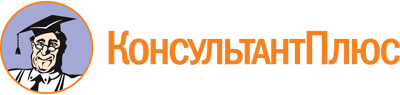 Постановление Правительства Свердловской области от 13.02.2020 N 66-ПП
(ред. от 02.02.2023)
"Об имущественной поддержке социально ориентированных некоммерческих организаций, осуществляющих свою деятельность на территории Свердловской области"
(вместе с "Порядком формирования, ведения, обязательного опубликования перечня государственного имущества Свердловской области, свободного от прав третьих лиц (за исключением имущественных прав некоммерческих организаций), которое может быть предоставлено социально ориентированным некоммерческим организациям, осуществляющим свою деятельность на территории Свердловской области, во владение и (или) в пользование на долгосрочной основе", "Порядком и условиями предоставления во владение и (или) в пользование социально ориентированным некоммерческим организациям, осуществляющим свою деятельность на территории Свердловской области, государственного имущества Свердловской области, включенного в перечень государственного имущества Свердловской области, свободного от прав третьих лиц (за исключением имущественных прав некоммерческих организаций), которое может быть предоставлено социально ориентированным некоммерческим организациям на долгосрочной основе")Документ предоставлен КонсультантПлюс

www.consultant.ru

Дата сохранения: 29.06.2023
 Список изменяющих документов(в ред. Постановлений Правительства Свердловской областиот 04.03.2021 N 108-ПП, от 24.06.2022 N 415-ПП, от 02.02.2023 N 71-ПП)Список изменяющих документов(в ред. Постановлений Правительства Свердловской областиот 04.03.2021 N 108-ПП, от 24.06.2022 N 415-ПП)Список изменяющих документов(в ред. Постановления Правительства Свердловской областиот 24.06.2022 N 415-ПП)Список изменяющих документов(в ред. Постановления Правительства Свердловской областиот 24.06.2022 N 415-ПП)Номер строкиИсполнительный орган государственной власти Свердловской областиОсновной вид деятельности социально ориентированной некоммерческой организации, осуществляемый на территории Свердловской области1231.Министерство социальной политики Свердловской областисоциальное обслуживание, социальная поддержка и защита граждан2.Министерство общественной безопасности Свердловской областиподготовка населения к преодолению последствий стихийных бедствий, экологических, техногенных или иных катастроф, к предотвращению несчастных случаев3.Министерство социальной политики Свердловской областиоказание помощи пострадавшим в результате стихийных бедствий, экологических, техногенных или иных катастроф, социальных, национальных, религиозных конфликтов, беженцам и вынужденным переселенцам4.Министерство природных ресурсов и экологии Свердловской области,Департамент по охране, контролю и регулированию использования животного мира Свердловской области <1>охрана окружающей среды и защита животных5.Управление государственной охраны объектов культурного наследия Свердловской области <2>,Министерство природных ресурсов и экологии Свердловской области,Министерство культуры Свердловской области <3>охрана и в соответствии с установленными требованиями содержание объектов (в том числе зданий, сооружений), территорий, имеющих историческое, культовое, культурное или природоохранное значение, и мест захоронений6.Исполнительные органы государственной власти Свердловской области <1>оказание юридической помощи на безвозмездной или на льготной основе гражданам и некоммерческим организациям, правовое просвещение населения, деятельность по защите прав и свобод человека и гражданина7.Министерство образования и молодежной политики Свердловской области,Департамент по обеспечению деятельности мировых судей Свердловской областипрофилактика социально опасных форм поведения граждан8.Министерство социальной политики Свердловской области,Министерство образования и молодежной политики Свердловской области <1>благотворительная деятельность, а также деятельность в сфере организации и поддержки благотворительности и добровольчества (волонтерства)9.Министерство образования и молодежной политики Свердловской области,Министерство социальной политики Свердловской области,Министерство культуры Свердловской области,Министерство здравоохранения Свердловской области,Министерство физической культуры и спорта Свердловской области,Министерство промышленности и науки Свердловской области <1>деятельность в области образования, просвещения, науки, культуры, искусства, здравоохранения, профилактики и охраны здоровья граждан, пропаганды здорового образа жизни, улучшения морально-психологического состояния граждан, физической культуры и спорта и содействие указанной деятельности, а также содействие духовному развитию личности10.Департамент противодействия коррупции и контроля Свердловской областиформирование в обществе нетерпимости к коррупционному поведению11.Министерство образования и молодежной политики Свердловской области,Министерство культуры Свердловской области,Департамент внутренней политики Свердловской области <1>развитие межнационального сотрудничества, сохранение и защита самобытности, культуры, языков и традиций народов Российской Федерации12.Министерство образования и молодежной политики Свердловской области,Департамент внутренней политики Свердловской области <1>деятельность в сфере патриотического, в том числе военно-патриотического, воспитания граждан Российской Федерации13.Министерство социальной политики Свердловской области,Министерство образования и молодежной политики Свердловской области <1>проведение поисковой работы, направленной на выявление неизвестных воинских захоронений и непогребенных останков защитников Отечества, установление имен погибших и пропавших без вести при защите Отечества14.Министерство общественной безопасности Свердловской областиучастие в профилактике и (или) тушении пожаров и проведении аварийно-спасательных работ15.Министерство социальной политики Свердловской областисоциальная и культурная адаптация и интеграция мигрантов16.Министерство здравоохранения Свердловской области,Министерство социальной политики Свердловской области <1>мероприятия по медицинской реабилитации и социальной реабилитации, социальной и трудовой реинтеграции лиц, осуществляющих незаконное потребление наркотических средств или психотропных веществ17.Департамент по труду и занятости населения Свердловской областисодействие повышению мобильности трудовых ресурсов18.Министерство общественной безопасности Свердловской областизащита жизни и здоровья граждан, окружающей среды и имущества от пожаров19.Министерство образования и молодежной политики Свердловской областиукрепление межэтнических и межконфессиональных отношений20.Министерство общественной безопасности Свердловской области <4>профилактика экстремизма и ксенофобии21.Департамент по развитию туризма и индустрии гостеприимства Свердловской областидеятельность в сфере социального туризма, детского туризма и содействие указанной деятельности(в ред. Постановления Правительства Свердловской области от 24.06.2022 N 415-ПП)(в ред. Постановления Правительства Свердловской области от 24.06.2022 N 415-ПП)(в ред. Постановления Правительства Свердловской области от 24.06.2022 N 415-ПП)Номер строкиПоказательМаксимальный баллПрисвоение баллов12341.По критерию "Содержание и результаты деятельности социально ориентированной некоммерческой организации за последние пять лет"По критерию "Содержание и результаты деятельности социально ориентированной некоммерческой организации за последние пять лет"По критерию "Содержание и результаты деятельности социально ориентированной некоммерческой организации за последние пять лет"2.Количество полных лет, прошедших со дня государственной регистрации организации (при создании)5заявлению с самым высоким значением показателя присваивается максимальный балл для соответствующего показателя, остальным заявлениям присваивается количество баллов, равное соотношению указанных в них значений показателя к самому высокому значению показателя, умноженному на максимальный балл для данного показателя, с округлением до целого числа.Если значение показателя равно нулю, заявлению в любом случае присваивается 0 баллов по соответствующему показателю3.Среднегодовой объем денежных средств, использованных организацией на осуществление деятельности <1> за последние пять лет <2>6заявлению с самым высоким значением показателя присваивается максимальный балл для соответствующего показателя, остальным заявлениям присваивается количество баллов, равное соотношению указанных в них значений показателя к самому высокому значению показателя, умноженному на максимальный балл для данного показателя, с округлением до целого числа.Если значение показателя равно нулю, заявлению в любом случае присваивается 0 баллов по соответствующему показателю4.Объем грантов, полученных организацией по результатам конкурсов от некоммерческих неправительственных организаций за счет субсидий из федерального бюджета за последние пять лет4заявлению с самым высоким значением показателя присваивается максимальный балл для соответствующего показателя, остальным заявлениям присваивается количество баллов, равное соотношению указанных в них значений показателя к самому высокому значению показателя, умноженному на максимальный балл для данного показателя, с округлением до целого числа.Если значение показателя равно нулю, заявлению в любом случае присваивается 0 баллов по соответствующему показателю5.Объем субсидий, полученных организацией из федерального бюджета, бюджетов субъектов Российской Федерации и местных бюджетов за последние пять лет4заявлению с самым высоким значением показателя присваивается максимальный балл для соответствующего показателя, остальным заявлениям присваивается количество баллов, равное соотношению указанных в них значений показателя к самому высокому значению показателя, умноженному на максимальный балл для данного показателя, с округлением до целого числа.Если значение показателя равно нулю, заявлению в любом случае присваивается 0 баллов по соответствующему показателю6.Количество некоммерческих организаций, членом которых организация является более пяти лет до подачи заявления4заявлению с самым высоким значением показателя присваивается максимальный балл для соответствующего показателя, остальным заявлениям присваивается количество баллов, равное соотношению указанных в них значений показателя к самому высокому значению показателя, умноженному на максимальный балл для данного показателя, с округлением до целого числа.Если значение показателя равно нулю, заявлению в любом случае присваивается 0 баллов по соответствующему показателю7.Количество некоммерческих организаций, членом которых организация является не менее одного года и до пяти лет до подачи заявления28.Среднегодовая численность работников организации за последние пять лет <3>59.Среднегодовая численность добровольцев организации за последние пять лет <4>510.По критерию "Потребность социально ориентированной некоммерческой организации в предоставлении здания, сооружения или нежилого помещения в безвозмездное пользование или аренду"По критерию "Потребность социально ориентированной некоммерческой организации в предоставлении здания, сооружения или нежилого помещения в безвозмездное пользование или аренду"По критерию "Потребность социально ориентированной некоммерческой организации в предоставлении здания, сооружения или нежилого помещения в безвозмездное пользование или аренду"11.Соотношение средней численности работников и добровольцев организации за последний год к площади испрашиваемого здания, сооружения или нежилого помещения5каждому заявлению комиссия присваивает от 0 до 5 баллов по результатам оценки и сопоставления заявлений:более 25 кв. метров на 1 человека - 0 баллов;от 9 до 25 кв. метров на 1 человека - 5 баллов;менее 9 кв. метров на 1 человека - 1 балл12.Соотношение площади испрашиваемого здания, сооружения или нежилого помещения к площади нежилых помещений, находящихся в собственности организации5каждому заявлению комиссия присваивает от 0 до 5 баллов по результатам оценки и сопоставления заявлений:более 1 и при отсутствии нежилых помещений в собственности организации - 0 баллов;от 0,1 до 1 - 1 балл;менее 0,1 - 5 баллов13.Соотношение площади испрашиваемого здания, сооружения или нежилого помещения к средней площади нежилых помещений, находящихся и находившихся во владении и (или) в пользовании организации за последние пять лет5каждому заявлению комиссия присваивает от 0 до 5 баллов по результатам оценки и сопоставления заявлений:более 2 и при отсутствии нежилых помещений во владении и (или) в пользовании - 0 баллов;от 0,5 до 2 - 5 баллов;менее 0,5, но более 0,1 - 1 балл;менее 0,1 - 0 баллов14.Соотношение размера годовой арендной платы за испрашиваемое здание, сооружение или нежилое помещение, указанного в извещении (на основании отчета об оценке рыночной арендной платы), к среднегодовому объему денежных средств, использованных организацией на осуществление деятельности <1> за последние пять лет <2>5каждому заявлению комиссия присваивает от 0 до 5 баллов по результатам оценки и сопоставления заявлений:более 1 и при отсутствии денежных средств - 0 баллов;от 0,5 до 1 - 1 балл;менее 0,5, но более 0,2 - 2 балла;от 0,05 до 0,2 - 3 балла;менее 0,05, но более 0,005 - 5 баллов;менее 0,005 - 0 баллов15.Содержание деятельности организации и ее соответствие видам деятельности, для осуществления которых испрашивается здание, сооружение или нежилое помещение10каждому заявлению комиссия присваивает от 0 до 10 баллов по результатам оценки и сопоставления заявлений: содержание деятельности организации не соответствует видам деятельности - 0 баллов;частично соответствует - 5 баллов;соответствует - 10 баллов16.Обоснованность потребности организации в предоставлении здания, сооружения или нежилого помещения в безвозмездное пользование или аренду на льготных условиях10каждому заявлению комиссия присваивает от 0 до 10 баллов по результатам оценки и сопоставления заявлений:потребность не обоснована - 0 баллов;частично обоснована - 5 баллов;обоснована - 10 баллов